Администрация Дз ержинского сельсовета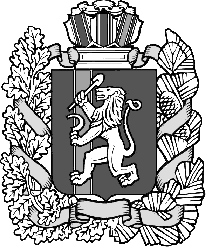 Дзержинского района Красноярского краяПОСТАНОВЛЕНИЕ с. Дзержинское       22.12.2023 	 						         	                    № 108-пО внесении изменений в постановление администрации сельсовета № 86-п от  29.09.2023г. «О внесении изменений в постановление администрации сельсовета № 132-п от 21.10.2023г. «Об утверждении муниципальных программ»В целях исправления технической ошибки, руководствуясь ст.7,18  Устава Дзержинского сельсовета Дзержинского района Красноярского края  ПОСТАНОВЛЯЮ:          1. Внести в постановление № 86-п от 29.09.2023г. «О внесении изменений в постановление администрации сельсовета № 132-п от 21.10.2023г. «Об утверждении муниципальных программ» следующие изменения:- в наименовании и  тексте постановления цифры « № 132-п» заменить цифрами «№ 137-п».2. Опубликовать постановление в газете «Дзержинец».3. Настоящее постановление вступает в силу в день, следующий, за днем его официального опубликования. Глава сельсовета	                                                                                     А.И. Сонич    		 